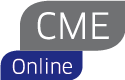 Suprastructuren op implantatenKorte samenvatting:Implantaten zijn niet meer weg te denken uit de algemene praktijk. Als tandarts komt u dagelijks of wekelijks implantaten tegen, implantaten die uzelf heeft geplaatst of die de implantoloog heeft geplaatst. In deze cursus neemt Paul de Kok u mee in de indicaties en contra-indicaties voor het plaatsen van implantaten. De diagnostiek en behandelplanning wordt besproken. De verschillende restauratieopties komen aan bod. De cursus wordt afgesloten met demonstraties over de open lepel techniek en hoe een implantaat gedragen kroon geplaatst dient te worden. Hierin ziet u in close-up de opeenvolgende stappen van de voorbereiding tot aan de plaatsing en afwerking.Leerdoelen:U kunt een gedegen afweging maken wat betreft de indicatie van een implantaat gedragen restauratieU kunt de juiste voorbereidingen treffen om een patiënt te verwijzen naar een kaakchirurg/implantoloogU kunt een gedegen afweging maken voor het type restauratie op een implantaatU weet hoe u een implantaat moet afdrukkenU weet hoe u een implantaat gedragen restauratie moet plaatsenDocent:Paul de Kok studeerde tandheelkunde op ACTA en is erkend restauratief tandarts (NVVRT) op de Kliniek voor Parodontologie Amsterdam (KvPA), waar hij op verwijzing patiënten met restauratieve en esthetische problemen behandeld. Daarnaast is Paul voor onderzoek verbonden aan de afdeling materiaalkunde van ACTA. Paul heeft vele Nederlandse en internationale publicaties op zijn naam staan. Paul de Kok is actief lid van meerdere wetenschappelijke verenigingen, waaronder de NVVRT (Nederlands Vlaamse Vereniging voor Restauratieve Tandheelkunde) en de AAFP (American Academy of Fixed Prosthodontics) en hij geeft nationaal en internationaal regelmatig lezingen op zijn vakgebied.